２. 物質は原子の記号でどのように表されるか （教科書p.14-16）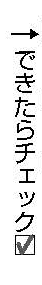 □⑴　原子の記号を使って表した物質の記号を何といいますか。　               （            ）□⑵　次の物質の化学式を書きましょう。　　①酸素（            ）　②水素（            ）　　③アンモニア（            ）　　④二酸化炭素（            ）　⑤銅（            ）　⑥酸化銅（            ）　　⑦鉄（            ）　⑧塩化ナトリウム（            ）　⑨窒素（            ）□⑶　次の表の①〜④に当てはまる物質の化学式を［　　］の中から選びましょう。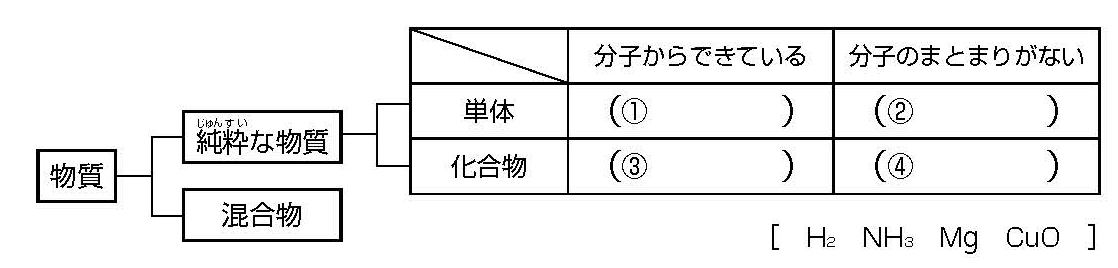 ３.物質を分解してみよう　　　　　　　 （教科書p.17-26）□⑴　下の装置を使い，水に電流を流しました。（　　）に当てはまる物質名を答えましょう。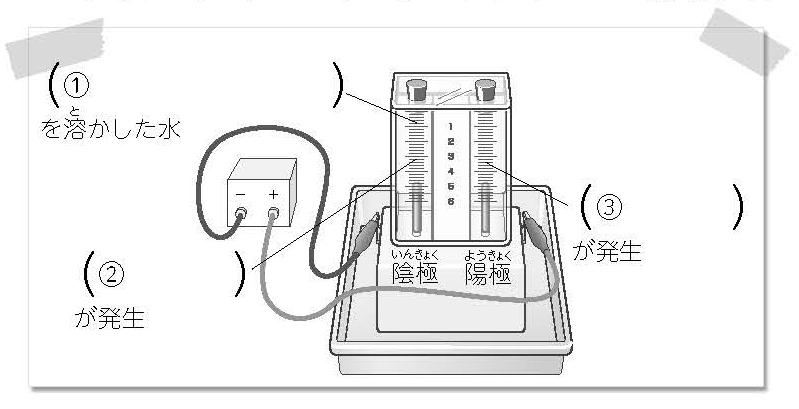 □⑵　⑴の陰極側の気体にマッチの火を近づけるとどうなりますか。ア～エから選びましょう。（　　　　　）　　　ア．炎を上げて激しく燃える。　　　　　　　　イ．火が消える。　　　ウ．ポンと音を立てて爆発的てきに燃える。　　エ．変化なし。□⑶　⑴の陽極側の気体に火のついた線香を入れるとどうなりますか。⑵のア～エから選びましょう。　　　　　　　　　　　　　　　　　　　　　　　　　　　　　　　　（　　　　　）□⑷　⑴の陰極側と陽極側に発生する気体の体積の比を答えましょう。陰極側：陽極側＝（　　　　　：　　　　　）□⑸　⑴で，水に①を溶かすのはどうしてですか。（　　　　　　　　　　　　　　　　　　　　　　　　　　　　　　　　　　　　　　　　）□⑹　次の（　　）に当てはまる言葉を答えましょう。　　　物質そのものが変化して，別の種類の物質ができる変化を（①　　　　　　）という。また，1 種類の物質から，何種類かの別の物質ができる変化を（②　　　　　　）といい，電流によって物質を②することを（③　　　　　　）という。□⑺　塩化銅水溶液に電流を流しました。陰極には赤色の物質が付着し，陽極にはプールの消毒剤のようなにおいがする気体が発生しました。この赤色の物質と気体はそれぞれ何ですか。物質名で答えましょう。赤色の物質（　　　　　　）　気体（　　　　　　）□⑻　炭酸水素ナトリウムを加熱しました。　　右の表は，加熱前後の物質の性質をまとめたものです。①〜④の［　　］の中の適切な言葉を選びましょう。　　　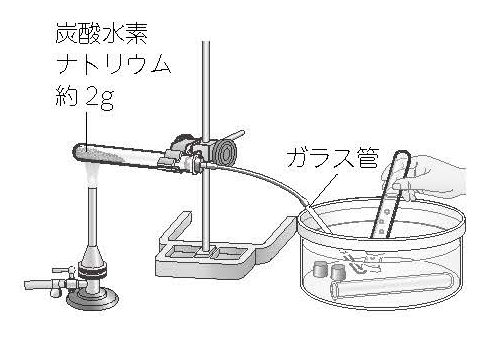 □⑼　⑻の加熱後の試験管の口もとの液体に，青色の塩化コバルト紙をつけるとどうなりますか。（　　　　　　　　　　　　　　　　　　　　　　　　　　　　　　　　　　　　　　）□⑽　⑼の液体は何ですか。物質名で答えましょう。            （　　　　　　　　　  　　）□⑾　⑻で集めた気体に石灰水を入れるとどうなりますか。      （　　　　　　　　　  　　）□⑿　⑾の気体は何ですか。物質名で答えましょう。　　　　　　（　　　　　　　　　  　　）                        □⒀　⑻で試験管の口もとを少し下げて加熱するのはどうしてですか。（　　　　　　　　　　　　　　　　　　　　　　　　　　　　　　　　　　　　　　     ）□⒁　⑻でガスバーナーの火を消す前に，必ず行わなければならないことは何ですか。（　　　　　　　　　　　　　　　　　　　　　　　　　　　　　　　　　　　　　　     ）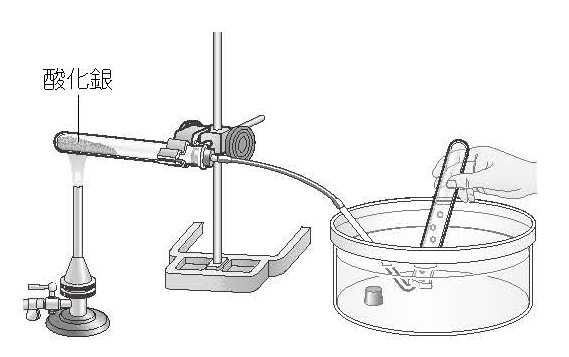 □⒂　酸化銀を加熱したところ，気体が発生して，試験管の中に白い物質が残りました。気体に火のついた線香を入れると，炎を上げて燃えました。この分解のようすを表した次の式の（　　）に，当てはまる物質名を答えましょう。酸化銀　→　（①　　　　　）（固体）　＋　（②　　　　　）（気体）４. 化学変化を化学式で表そう 　　　　 （教科書p.27-29）□⑴　化学変化のようすを化学式で表した式を何といいますか。       （           ）□⑵　次の化学反応式を見て，下の文章の（　　）には当てはまる言葉や数を答え，［　　］では正しいものを選びましょう。　　　　　2H2O　→　2H2　＋　O2化学反応式では，→の［①　左側　　右側　］に変化前の物質を，［②　左側　　右側　］に変化後の物質を書く。化学反応式の左側と右側では，原子の（③　　　　）や（④　　　　）は同じでなければならない。そのため，化学反応式からは，変化前の物質と，変化後の物質が［⑤　わかる　　わからない　］。また，化学反応式からは，変化前の物質と，変化後の物質の分子や原子の数の関係が［⑥　わかる　　わからない　］。　　　上の化学反応式は，水分子（⑦　　　　）個が分解して，水素分子（⑧　　　　）個と酸素分子（⑨　　　　）個ができることを表している。□⑶　次の（　　）に当てはまる化学式を答えましょう。　塩化銅の分解　塩化銅  →　　　銅     ＋　　　塩素　　　　　　　　 CuCl2    →　（①　  ） ＋　（②　　　）　酸化銀の分解　酸化銀  →　　　銀     ＋　　　酸素　　　  2Aɡ2O  →　（③　　） ＋　（④　　　）炭酸水素ナトリウムの分解　　      　炭酸水素ナトリウム → 炭酸ナトリウム  ＋　二酸化炭素   ＋　    水2NaHCO3     →　　 Na2CO3            ＋　（⑤     ） ＋ （⑥      ）炭酸水素ナトリウム加熱後の性質水に溶けるようす少し溶けた  溶けないよく溶けた溶けないフェノールフタレイン溶液を入れたときのようす赤色 うすい赤色赤色 うすい赤色性質弱いアルカリ性強いアルカリ性